Rotary Helping Herefordshire 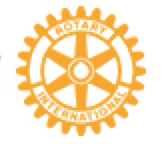 Application for Funding2023/24										Continued…